Publicado en Roma el 13/10/2017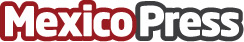 La Asociación para el Desarrollo de las Relaciones Económicas entre Italia y Taiwán impulsa sus relaciones comerciales con América LatinaLa Asociación, que refuerza su relación comercial con AL,  anuncia que Colombia avanza en los tratados comerciales con Taiwán, al igual que países como Brasil, México y ChileDatos de contacto:Marinellys TremamunnoResponsable de prensa: www.tremamunno.com+393807532143Nota de prensa publicada en: https://www.mexicopress.com.mx/la-asociacion-para-el-desarrollo-de-las Categorías: Internacional Nacional Emprendedores Solidaridad y cooperación Otras Industrias Innovación Tecnológica http://www.mexicopress.com.mx